 Protokoll fra styremøte i MH Nordland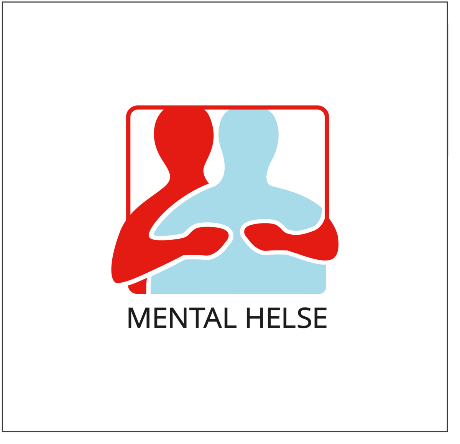                                                               TID: 22. august -23                                                              KL. 18.00-19.30                                                              STED: TEAMSTilstede: Vibeke Karlsen, Ruth Pedersen, Zoy Lillegård, Arild Amundsen, Karl Johnny Karlsen og Øystein Nordhuus. 2. vara Eva E.K.Sjøvold tilstede som obsevatør.SAKER: 19/2023 Godkjenning av innkalling og saksliste. Enst.20/2023 Gjennomgang av protokoll fra styremøtet i juli. Sekretær gikk gjennom protokollen, enst. 21/2023 Gjennomgang av regnskap. Har vi fått inn alt etter årsmøtet? Kasserer gikk gjennom regnskapet så langt. Etter litt informasjon om ståa etter årsmøtet, og utbetaling av medlemsrefusjon til lag som har sendt inn alle papirer etter årsmøtet. 22/2023 Styremøte, saker som må behandles. / og lokallagssamling i Rana 16.sept.23. Tema?  Styret hadde en god dialog, og vi er i god rute med styremøte saker, samt hvordan vi skal legge opp samlingen. Vi skal leie rom hos frivilligsentralen på MO, slik at fasilitetene skal være gode. Vi venter på tilbakemelding fra lokallagene, pr. i dag har vi ikke hørt noe. Vi ringer til lokallagene og snakker med dem. Arild ringer Herøy og Vefsna, Øystein ringer Vega og snakker med Brønnøy så ringer Zoy til Hemnes og Rana. Etter at de har fått tilbakemelding på antall som vil komme, så gir dem tilbakemelding til leder. Enst. 23/2023 Forslag til reportasje i avisen, i forhold til ungdomskonferansen i nov. legges frem av leder. Vi sender denne inn i etterkant av møtet med spm. om sponsing av ytterligere info om konferansen. Vi sender reportasje til Avisa Nordland (AN) og til Saltenposten, og så håper vi at de tar det inn og at de ønsker å sponse oss med en annonse hvor vi skriver mer utfyllende om tid og sted. Vi vil også henge opp plakater rundt om. Eva lager forslag og sender oss, så kan vi henge opp. Enst.  24/2023 Sponsorbrev i forb. med konferansen. Det vil bli utarbeidet et mer konkret sponsorbrev i forbindelse med konferansen. Kanskje det er lettere å motta midler om det er noe som er konkret rettet mot noe. Vi prøver. Enst.                 Søknad DAM stiftelsen, lokallagssamling og konferansen. Leder har dialog med kasserer, og skriver søknaden. Det må jo lages et budsjett blant annet, så det er greit at flere snakker sammen her. Men søknaden skrives på nett, og sendes direkte. Enst. 25/2023 Studieleder har ordet. (bl.a. plan for rapporteringer samling/ konferanse). Studieleder har vært i kontakt med leder av KUPP, men ble henvist til leder på fylket som måtte kontakte organisasjonsrådgiver for å få tilgang til studieledermailen. 26/2023 Ledermøte 22 og 23 sept. Leder og nestleder deltar.  Leder snakker med sentralleddet om ønske at den nye økonomisjefen kan komme og presentere seg, samt gi oss litt info om ståa i økonomien til MH. Enst. 27/2023 EVENTUELTUtsending om MH sitt program, YAM, til skolene. Det er ikke blitt sendt ut til alle skoler, selv om det ble bestemt på regionrådsmøtet før sommeren. Nordland har 100-150 skoler, og dette vil tilsi mye jobb. Styret i MH Nordland hadde en god dialog rundt tema, og det er flere som viser en skepsis rundt dette. Og at vi MÅ være med. Arild har gjennom folkehelsealliansen info om at fylkeskommunen i Nordland har vært med på dette programmet. Leder tar kontakt med folkehelseavd. hos fylkeskommunen, og hører hvordan de jobber med dette. Og hvordan de forholder seg til YAM? Vi er klokere etter en samtale med fylkeskommunen. Neste teamsmøte med denne gruppa som jobber med YAM i regionrådet er 31.8. kl. 10.00-11.00. Nestleder deltar, og leder skal prøve å få til å delta.  Enst. Møtet slutt 20.00Referent Karl Johnny Karlsen